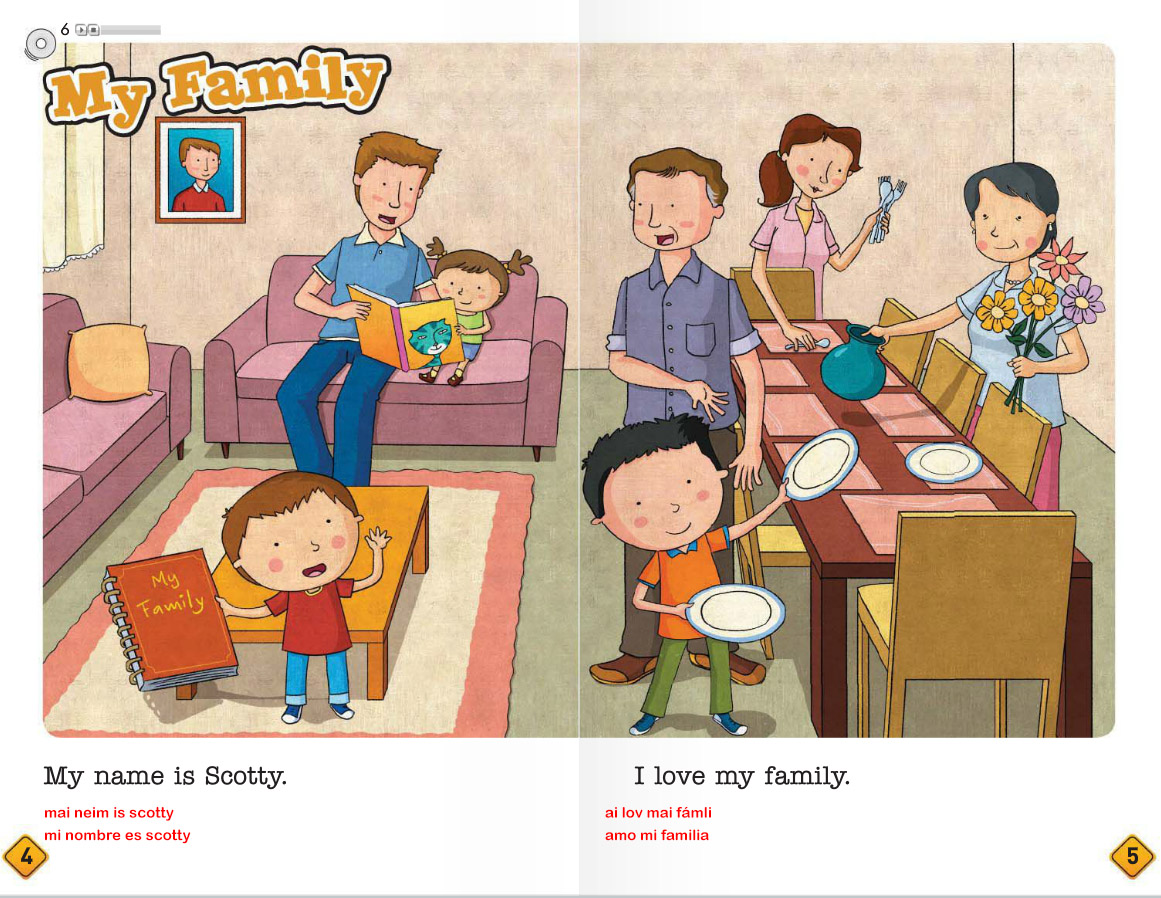 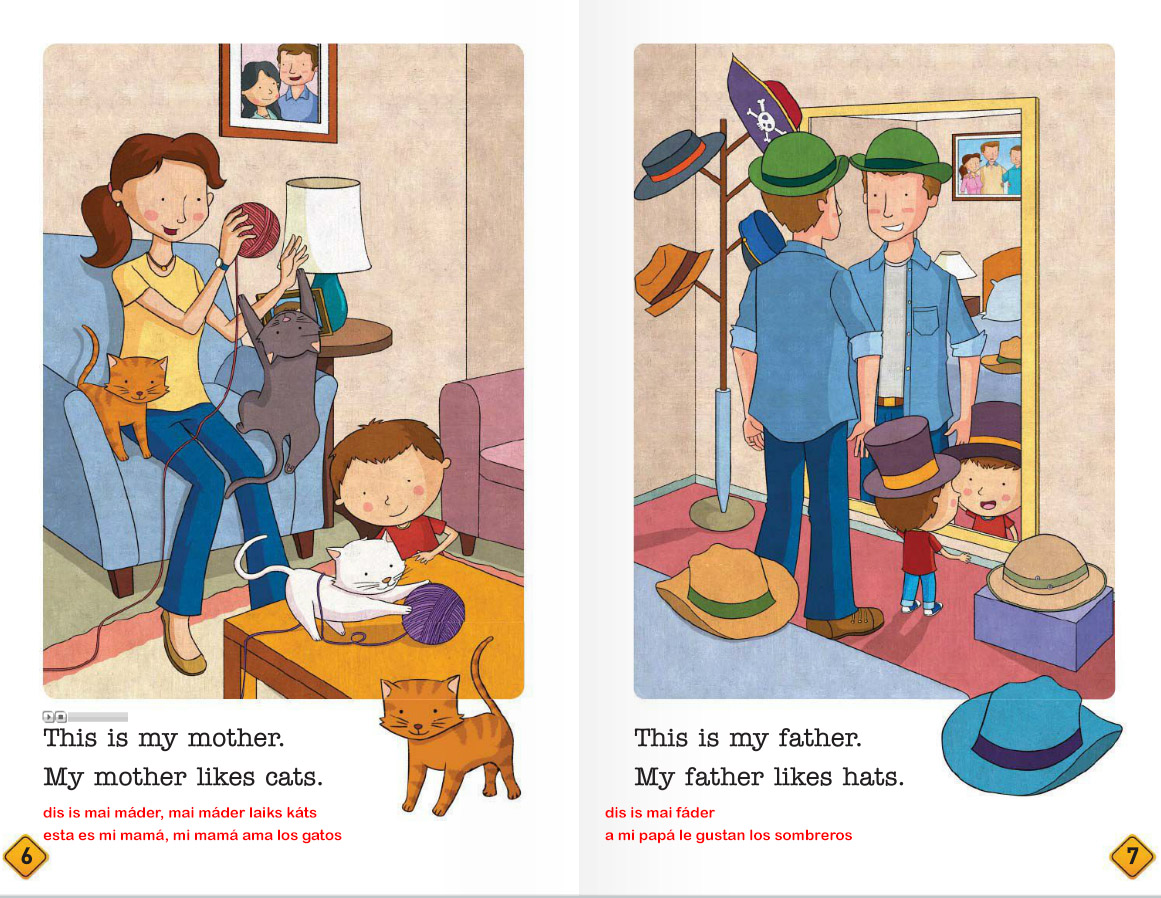 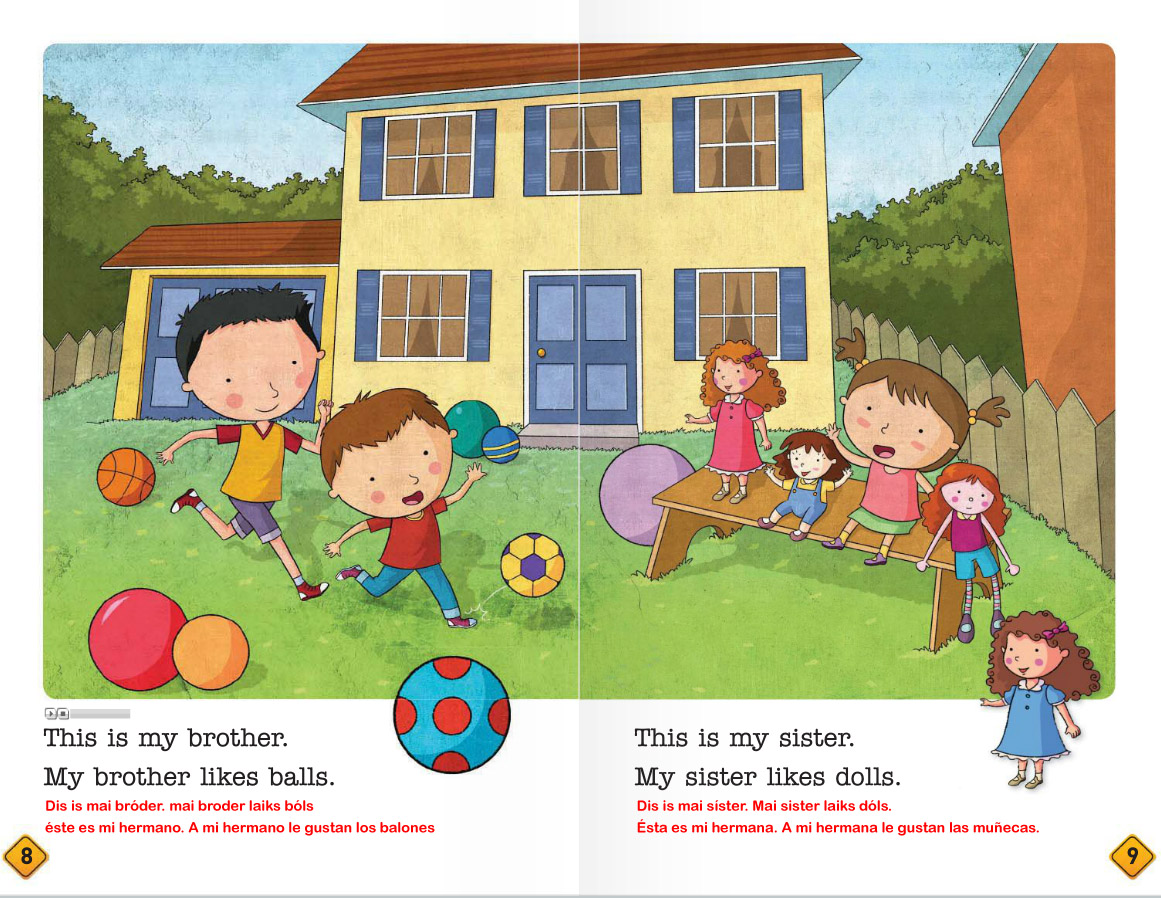 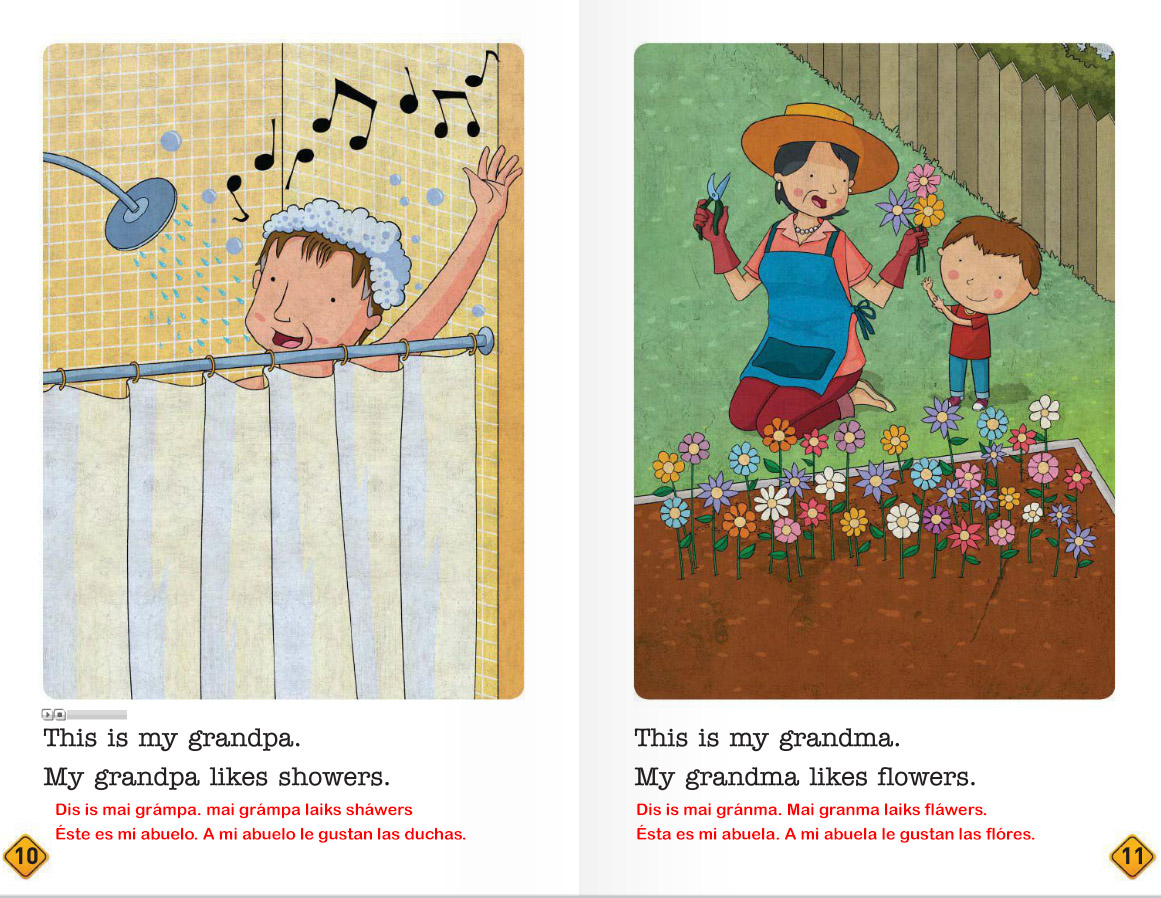 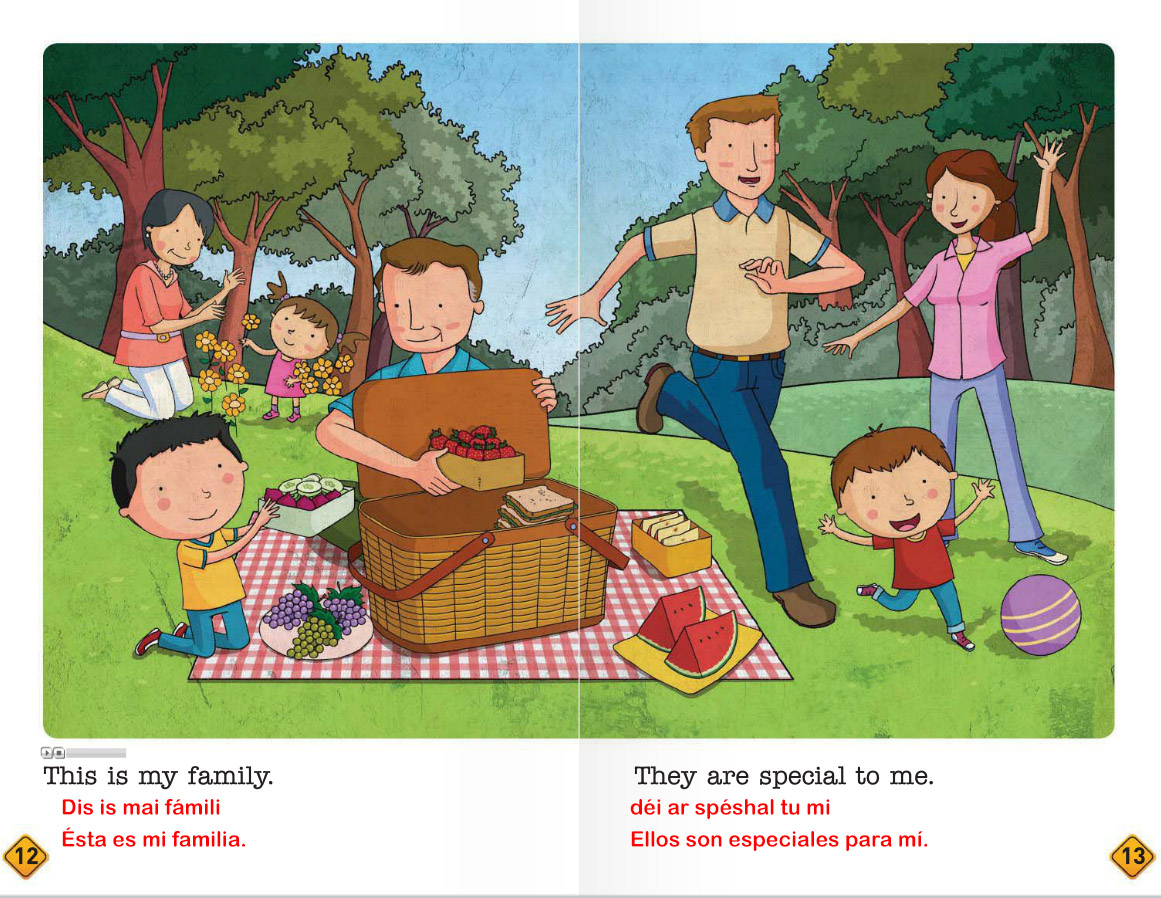 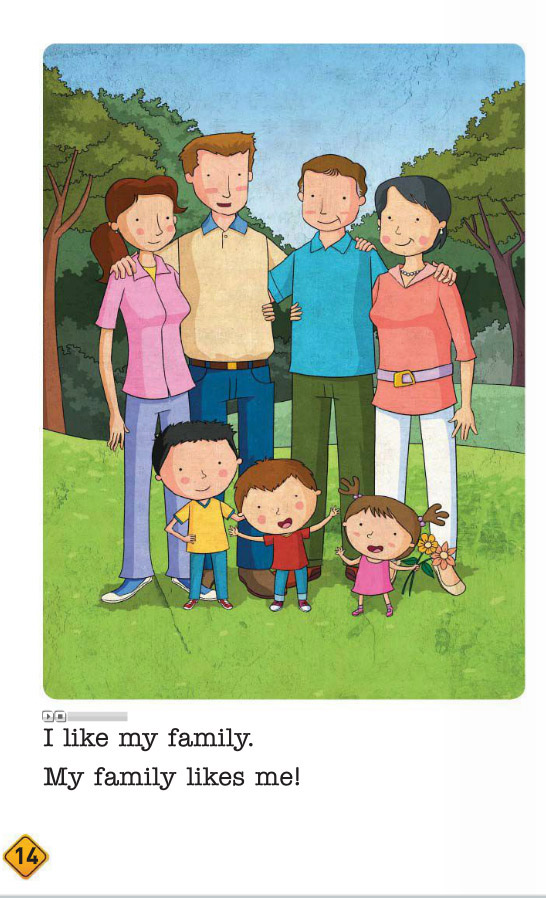 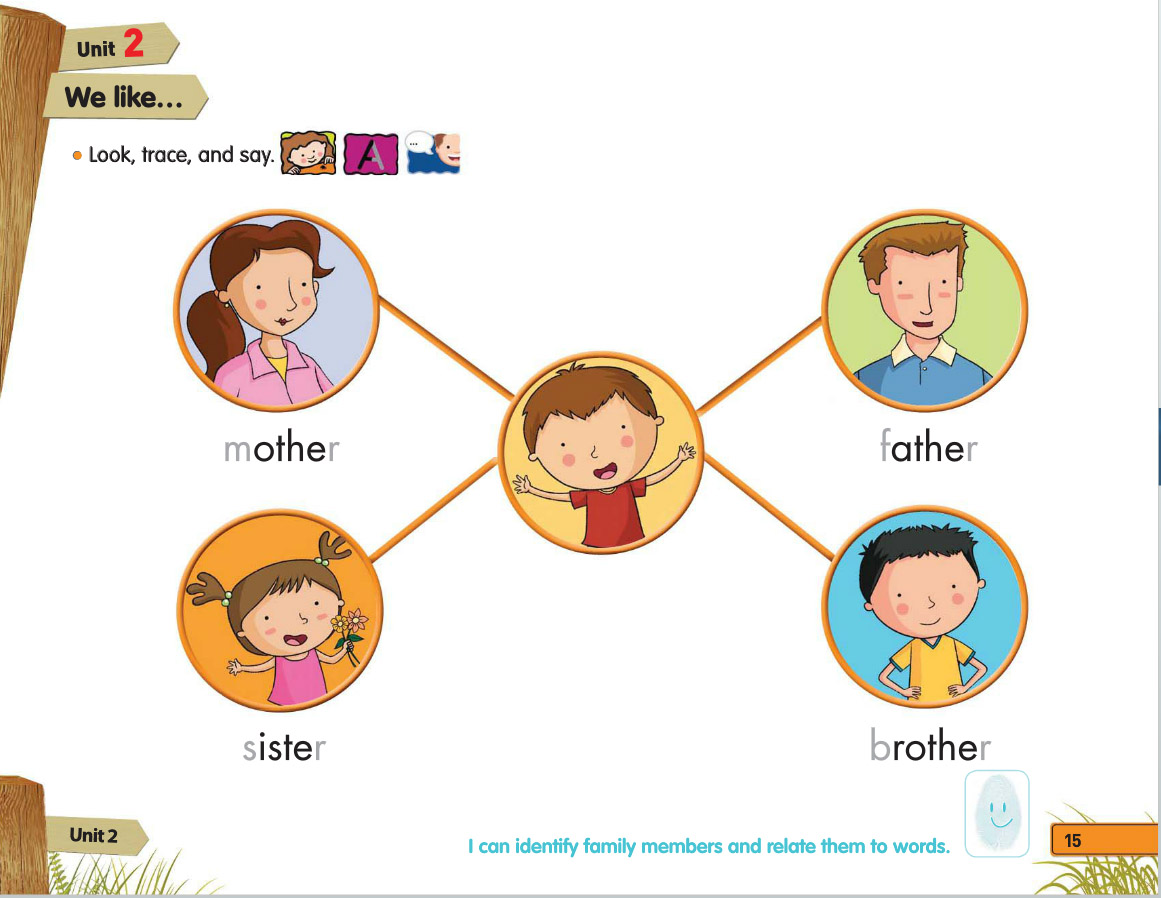 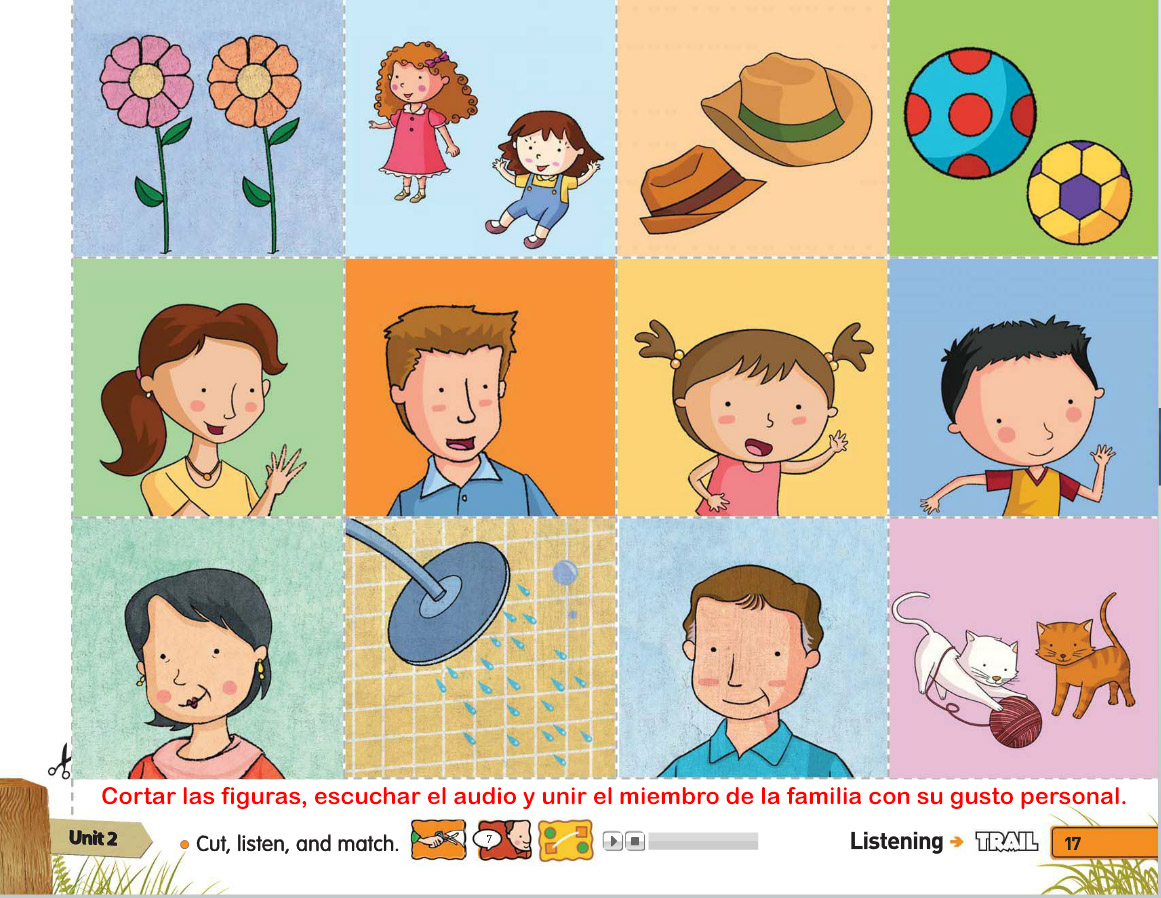 Estimados apoderados: Los objetivos de las actividades de la unidad 2 son: Presentar a los miembros de la familia más el uso de los verbos love (amar) y like (gustar) según preferencias personales. Una vez leído el cuento MY FAMILY, realizar las actividades mencionadas en la página 15 y 17. Se adjunta el Audio para trabajar la página 17. Fecha de entrega de las tareas, Jueves 09 de Abril.